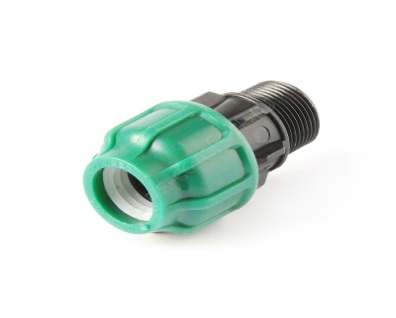 Муфта с наружной резьбой POELSAN 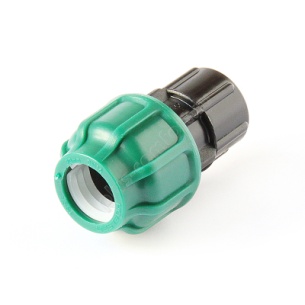 Муфта с внутренней  резьбой POELSAN 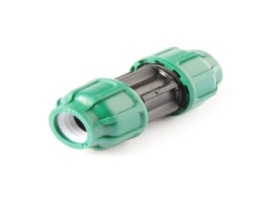 Муфта соединительная POELSAN 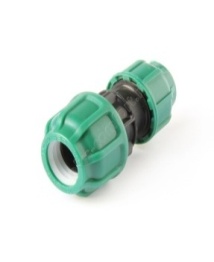 Муфта переходная  POELSAN 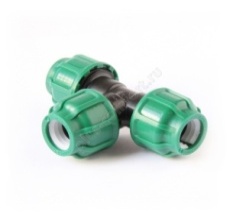 Тройник равносторонний POELSAN 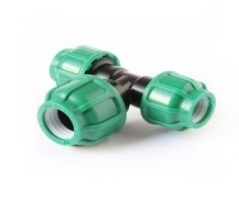 Тройник переходной  POELSAN 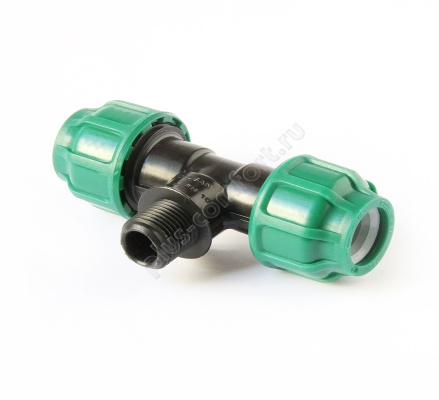 Тройник с наружной резьбой POELSAN 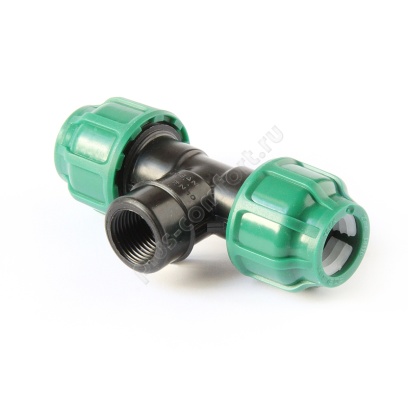 Тройник с внутренней резьбой POELSAN 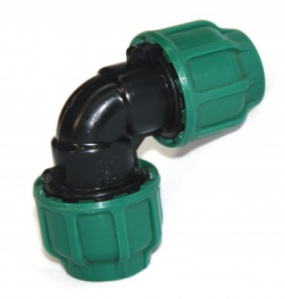 Отвод 90градусов POELSAN 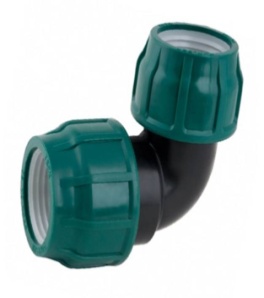 Отвод переходной POELSAN 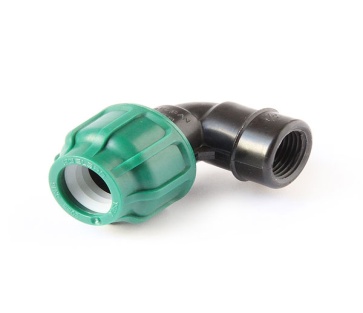 Отвод с внутренней резьбой POELSAN 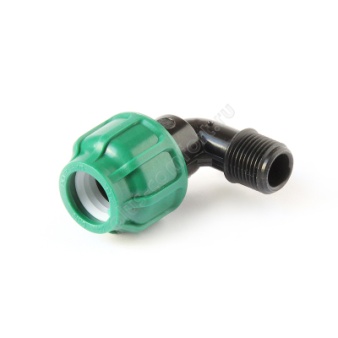 Отвод с наружной резьбой POELSAN 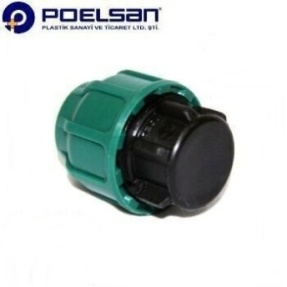 Заглушка POELSAN 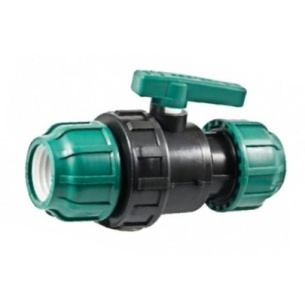 Кран шаровой муфта х муфта Poelsan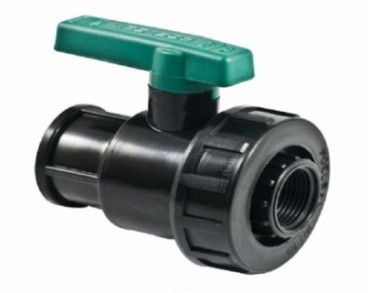 Кран шаровый вн.р  х  вн.р POELSAN 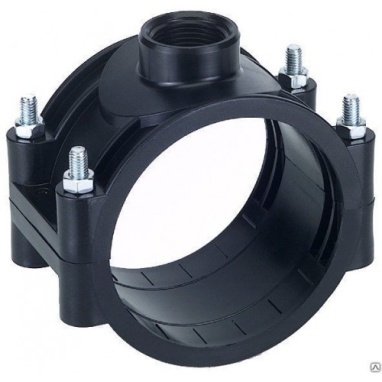 Седловая врезка на болтах POELSAN ДхДуммхдюймШт. (уп/кор)Цена розн.Цена опт.20 х 1/2"50/100017,4613,8620 х 3/4"50/90017,6013,9825x1/2"25/65021,5917,1525 х 3/4"25/65021,7417,2725 х 1"25/60022,6317,9732×1/2ˮ25/40030,1823,9632 х 3/4"25/40030,3324,0832 х 1"25/37531,0624,6632x1 1/4"25/35032,6925,9640 х 1 "15/21049,5639,3540 х 1 1/4"15/21050,7340,2940 х 1 1/2"15/21051,3240,7650 х 1 1/4"10/13077,3561,4350 х 1 1/2"10/13077,5061,5450 х 2"10/13079,2762,9563 х 1 1/2"6/96104,7283,1563 х 2"6/96106,2084,3363 х 2 1/2"6/84108,5686,2175 X 2"4/52187,10148,5775x2 1/2"4/48188,12149,4075 х 3"4/48190,35151,1690x2 1/2"4/32271,25215,4090x 3"4/32272,29216,2390x 4"4/32272,58216,46110x3"2/18425,22337,67110x4"2/18425,22337,67ДхДуммхдюймШт (уп/кор)Ценарозн.Цена опт.20x1/2"50/90020,7116,4420x3/4"50/80021,4517,0325x1/2"25/60024,8519,7325x3/4"25/60025,1419,9725x1"25/47527,5121,8532x3/4"25/35035,0527,8432x1"25/35035,5028,1932x1 1/4"25/27538,1730,3040x115/21054,5743,3440x1 1/415/19556,8045,1040x1 1/2"15/16562,1249,3350x1 1/4"10/13079,2762,9550x1 1/2"10/13080,4663,8950x2"10/10085,0567,5363x1 1/2"6/84111,2188,3263x2"6/84113,4490,0863x2 1/2"6/84122,4797,2575x2"4/48196,55156,0975x2 1/2"4/48201,59160,0875x3"4/48211,94168,3190x2 1/2"4/32284,56225,9790x3"4/32287,37228,2190x4"4/32302,75240,42110x3"2/18438,38348,12110x4"2/18441,63350,71ДхДммхммШт. (уп/кор)Цена розн.Цена опт.20x2025/55031,3524,9025x2525/37537,8630,0632x3210/24054,2843,1140x4010/14089,7871,2950x506/84128,96102,4163x635/50182,07144,5975x752/28327,30259,9290x902/16479,04380,42110x1101/10753,85598,64ДхДммхммШт. (уп/кор)Цена розн.Цена опт.25x2025/40035,6428,3132x2010/28045,4136,0632х2510/26048,3638,4140х2010/18062,1249,3340x2510/16065,6752,1540x3210/16073,0658,0250х256/12091,5572,7050x326/11498,0677,8750x406/96112,0089,7363х326/78125,2799,4863x406/78140,95111,9363x506/72157,66125,2075x502/36241,82192,0375х632/36261,19207,4290х632/24344,46273,5490х752/24407,32323,46110х751/14565,42449,01110х901/12628,84498,58ДхДхДммхммхммШт. (уп/кор)Цена розн.Цена опт.20x20x2015/30047,7737,9425x25x2510/20061,2348,6232x32x325/12087,8669,7740x40x405/70144,21114,5150x50x504/48208,69165,7263x63x633/27303,79241,2475x75x751/16526,08417,7790x90x901/9774,40614,97110x110x1101/51198,43951,70ДхДхДммхммхммШт. (уп/кор)Цена розн.Цена опт.20х25х2010/26055,4744,0425x20x2510/22059,3147,1025х32х2510/16072,4757,5532x20x325/15076,6160,8432x25x325/14080,0163,5440x25x405/95116,6992,6740x32x405/80127,49101,2450х25х504/64156,77124,5050x32x504/56165,80131,6650x40x504/48184,58146,5863х32х633/42220,96175,4763x40x633/36240,78191,2163x50x633/30266,22211,4175x50x751/23428,02339,9075x63x751/19533,38361,2890x63x901/13629,76500,1090x75x901/11707,11561,53110x90x1101/61066,51846,93ДхДухД ммхдюймхммШт. (уп/кор)Цена розн.Цена опт.20x1/2"x2015/40541,2632,7720x3/4"x2015/39041,2632,7725x1/2"x2510/30049,8439,5825x3/4"x2510/28049,8439,5825x1"x2510/24049,8439,5825*1 1/4*2510/22055,1743,8132x3/4"x3210/17065,6752,1532x1"x3210/16067,4453,5632*1 1/4*3210/15073,8058,6140x1"x405/100106,4984,5640x1 1/4"x405/90110,7787,9740*1 1/2*405/80117,4493,2650x1"x504/68144,06114,4050x1 1/4"x504/64149,09118,3950x1 1/2"x504/64156,18124,0350х2х504/52163,13129,5563x1 1/4"x633/45203,81161,8563x1 1/2"x633/39209,13166,0763x2"x633/36220,08174,7763х2 1/2х633/33229,69182,4075x2"x751/24381,29302,7975x21/2"x751/23390,75310,3075х3х751/20406,13322,5290x21/2"x901/14533,77423,8890x3"x901/14582,13462,2890х4"х901/13597,52474,50110x3"x1101/8925,70735,12110x4"x1101/8925,70735,12ДхДухД ммхдюймхммШт. (уп/кор)Цена розн.Цена опт.20x1/2"x2015/40543,6334,6520x3/4"x2015/36046,8937,2325x1/2"x2510/28052,2141,4625x3/4"x2510/26053,0942,1625x1"x2510/24058,4346,3932x1/2"x3210/17072,3257,4332x3/4"x3210/17072,3257,4332x1"x3210/16075,4359,9032x1 1/4"x3210/14081,6364,8340x3/4"x405/110109,8987,2740x1"x405/100112,5689,3840x11/4"x405/90117,1393,0240x11/2"x405/80127,64101,3650x3/4"x504/64147,17116,8650x1"x504/64149,97119,0950x11/4"x504/64154,41122,6250x11/2"x504/64165,21131,1950x2"x504/48181,63144,2363x1"x633/42208,54165,6063x11/4"x633/39210,61167,2563x1 1/2"x633/39221,41175,8263x2"x633/36252,62200,6063x2 1/2"x633/33252,62200,6075x2"x751/24401,10318,5275x21/2"x751/23409,84325,4575x3"x751/18429,06340,7290x21/2"x901/14588,93467,6890x3"x901/14610,83485,0790x4"x901/12631,38501,39110x3"x1101/8906,03719,50110x4"x1101/8928,08737,00ДхДммхммШт. (уп/кор)Цена розн.Цена опт.20х2025/50030,3324,0825x2515/30038,1730,3032x3210/20057,3945,5740x405/11095,8581,7550х504/68138,74110,1763х634/44196,71156,2175x752/24366,50291,0490x902/16533,77423,88110x1101/8838,59665,94ДхДммхммШт. (уп/кор)Цена розн.Цена опт.25x2015/39036,3828,8932х2510/22049,4039,2340x325/14079,1362,8450x404/80118,0293,7363x504/48167,87133,3175х632/32311,33247,2390х751/20486,59386,41110х901/12694,09551,19ДхДуммхдюймШт. (уп/кор)Цена розн.Цена опт.20x1/2"25/70024,8519,7320x3/4"25/60027,5121,8525x1/2"15/51029,2923,2625x3/4"15/48029,8723,7225x1"15/39034,6127,4832x3/4"10/34039,4931,3632x1"10/28044,2235,1232x1 1/4"10/22050,5840,1740x1"5/18063,8950,7440x11/4"5/17068,3254,2640x11/2"5/15074,7059,3150x11/4"4/10890,5171,8850х11/2"4/10896,4276,5850х2"4/80107,0885,0363*11/24/64126,75100,6563x2"4/64138,58110,0563x2 1/2"4/52151,01119,9275x2"2/40253,97201,6675x21/2"2/36256,75203,8975x3"2/32268,58213,2990x21/2"1/28352,75280,1290x3"1/26370,19293,9890x4"1/20390,75310,30110x3"1/15526,37418,00110x4"1/14552,86439,03ДхДуммхдюймШт. (уп/кор)Цена розн.Цена опт.20x1/2"25/80019,9815,8620x3/4"25/70021,9017,3825x1/2"15/51026,3320,9125x3/4"15/51026,3320,9125x1"15/45027,9522,2032x3/4"10/32037,7229,9532x1"10/32037,7229,9532x11/4"10/26042,1633,4740x1"5/18061,8349,0940x11/4"5/18061,8349,0940x11/2"5/18066,1152,5050x11/4"4/10889,9371,4150x11/2"4/10889,9371,4150х2"4/10093,7774,4663x11/2"4/64127,79101,4863x2"4/64127,79101,4863х21/24/64132,07104,8875x2"2/36253,95201,6675x21/2"2/36253,95201,6675х3"2/32253,95201,6690x2 1/2"1/27351,71279,3090x3"1/26351,71279,3090x4"1/22351,71279,30110x3"1/15550,04436,80110x4"1/15550,04436,80Д, ммШт. (уп/кор)Цена розн.Цена опт.2050/110016,8613,392525/70021,0016,683225/40030,3224,084015/24049,4039,235012/14477,6561,66636/90106,4984,56754/60186,95148,46904/32271,84215,871102/20421,07334,38Дхвн.рШт. (уп/кор)Цена розн.Цена опт40х4060272,58216,4650х5036370,50294,2263х6324522,58414,83В.Р х В.РШт. (уп/кор)Цена розн.Цена опт.3/4" x 3/4"220115,6591,85ДхДу ммхдюймШт. (уп/кор)Цена розн.Цена опт.25х ½"32536,5329,0140x ½"20042,4533,7140x3/4"20043,1834,2950x ½"16050,2939,9350x3/4"16050,5840,1650x1"15051,4840,8863x ½"10081,0664,3763x3/4"10081,6364,8363x1"10082,2365,3063х1 ¼"7096,5876,6963x1½"7098,5078,2275x½"8091,4172,5975x3/4"8091,4172,5975х1  ¼"50114,3390,7975х1½"50115,0791,3875х2"45119,8095,13110x½"50119,9595,26110x3/4"50121,1396,19110x1"45123,2097,85110x1 ¼"40155,14123,20110x1 ½"40157,22124,85110x2"30159,29126,50125x3/4"44143,91114,28125x1"44144,50114,75125x1 ¼"40147,17116,87125x1 ½"40151,74120,50125x2"40153,53121,92160x3/4"16318,58252,99160x1"16322,42256,04160x1 ¼"16322,42256,04160x2"16322,58257,16200х3/4"10404,80321,46200х110405,40321,93200х1  ¼"10408,05324,04200х1½"10408,49324,39200х210408,95324,76225х1"6630,34500,57225х1 ¼"6638,64507,15225х1 ½6638,64507,15225х2"6638,64507,15